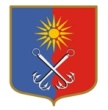 КИРОВСКИЙ МУНИЦИПАЛЬНЫЙ РАЙОНЛЕНИНГРАДСКОЙ ОБЛАСТИАДМИНИСТРАЦИЯОТРАДНЕНСКОГО ГОРОДСКОГО ПОСЕЛЕНИЯП О С Т А Н О В Л Е Н И Еот 23 июня 2022 года № 339О запрете купания на водных объектах, расположенных на территории МО «Город Отрадное» в период летнего периода 2022 года В целях обеспечения безопасности населения на водных объектах, в местах массового отдыха и других несанкционированных местах в летний период 2022 года, а также на основании Водного кодекса Российской Федерации, приказа МЧС России от 29.06.2005 года № 501 «Об утверждении правил технического надзора за маломерными судами, поднадзорными Государственной инспекции по маломерным судам Министерства Российской Федерации по делам гражданской обороны, чрезвычайным ситуациям и ликвидации последствий стихийных бедствий, базами (сооружениями) для их стоянок, пляжами и другими местами массового отдыха на водоёмах, переправами и наплавными мостами», в связи с отсутствием на территории МО «Город Отрадное» оборудованных мест для массового отдыха населения на воде (пляжей) и средств спасения на воде, несоответствия водоемов и рек санитарно-гигиеническим нормам, в целях обеспечения безопасности, предупреждения и сокращения количества несчастных случаев в водоемах, администрация МО «Город Отрадное» постановляет:1. Запретить гражданам использование для купания водные объекты, расположенные на территории МО «Город Отрадное».2. Ведущему специалисту администрации, уполномоченному на решение задач в области гражданской обороны и чрезвычайных ситуаций обеспечить изготовление аншлагов о запрете купания.                                         3. Директору МБУ «ЦБО»» установить аншлаги о запрете купания в местах массового отдыха.4. Опубликовать настоящее постановление на официальном сайте органов местного самоуправления МО «Город Отрадное» otradnoe-na-neve.ru, в сетевом издании «Отрадное вчера, сегодня, завтра».5. Настоящее постановление вступает в силу со дня его официального опубликования в сетевом издании «Отрадное вчера, сегодня, завтра».6. Контроль за исполнением настоящего постановления оставляю за   собой.Первый заместитель главы администрации	                     	А.С. Морозов			               Разослано: дело – 2, ОО, МП «УКХ», СМИ